RIWAYAT HIDUP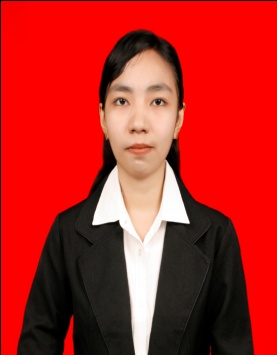 Efati Padalaka Atamau, Lahir pada tanggal 19 Maret 1993 di Dili, anak ke-3 dari tiga bersaudara dari pasangan Martinus Atamau dan Lusia. Ati. Penulis mulai memasuki jenjang pendidikan formal di SDN 7 Batang kaluku tahun 1999 dan tamat pada tahun 2005. Kemudian melanjutkan pendidikan di SMP Negeri 4 Sungguminasa pada tahun 2005 dan tamat tahun 2008. Selanjutnya pada tahun 2008 melanjutkan pendidikan menengah atas di SMA Nasional Makassar dan lulus di tahun 2011. Dan pada tahun 2011 penulis kemudian terdaftar sebagai mahasiswa Fakultas Ilmu Pendidikan Jurusan Pendidikan Luar Biasa dengan Program Studi S1 di Universitas Negeri Makassar melalui jalur Undangan.